EV Gearbox Concepts, Design,
and Development Considerations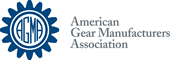 INSTRUCTOR:  William ‘Mark’ McVea, Ph.D., P.E.Email: markmcvea@kbeplus.com Course Description:This course will cover all aspects of gearbox concept, development, design, and through the initial stages of analysis as related to product requirements.  We will review all the most common EV transaxle architectures, power flow and layout and the ‘whys’ of packaging as such.  Independent of the architecture and / or layout, there are many similarities in the functional and operational requirements of an EV transaxle gearbox.  We will work through all of those and develop a workable set of requirements that will then be used as the design basis.  From a high-level point of view the ‘Big’ difference between transaxles for EVs (Electric Vehicles) and transmissions designed for more traditional Manual Transmissions (MTs) and / or Automatic Transmissions (ATs) is the lack of the ‘noisy’ internal combustion engine or ICE motor.  An internal combustion engine driving into a typical gearbox provides a great deal of NVH masking.  Thus, we obviously need to design quieter gearboxes to reduce the potential of observed gearbox NVH, now potentially unmasked by the lack of the ICE signature and magnitude.  However, and moreover, the signature from an ICE is much different than from the electric motor.  The new input signature, frequency, and magnitude, cause a shift to higher frequencies and generally lower magnitudes of vibrational energies.  That in turn becomes a more significant consideration in terms of gear design and application.  We will discuss this and more throughout the course.It is recommended that you spend a minimum of 1 hour reading and reviewing the material each day.Who Should Attend:This course will appeal to all involved in gear design, application, and analysis.  Individuals more focused on actual EV gearbox design should gain value from the unique perspective brought to gear design specific to EV transaxles.  We will discuss the specific and nuanced design details and development considerations related to the needs of an EV transaxle.Learning Objectives:A brief and initial overview of common gear design techniques and best practices,Understand the design challenges and constraints an electric motor presents to gear development,Extend our understanding of beneficial effects and uses of gear microgeometry to the new EV application,Incorporate design and application considerations of bearings, shafts, and seals to development and integration of EV transaxles,Appreciate the new, more expansive requirements for the lubricant and coolant,Discuss added application requirements and their effect on design and development,Summarize design and development requirements as a function of the additional constraints presented by the EV driveline.Required Textbook (Provided by AGMA):EV Gearbox Concepts, Design, and Development Considerations, by William Mark McVea, Ph.D., P.E.AssignmentsAssignments and learning activities are given and directed at the discretion of the instructor.Weather Delays and CancelationsWe will communicate any cancellations, delays or other concerns for safety prior to class via email, voicemail, and/or text message. Please be sure that we have all pertinent contact information as you travel to your class location.Attendance for Domestic and International StudentsPlease be mindful that these are short, accelerated courses. Attendance is extremely important. If you are going to be absent from any class day, please contact the course coordinator. Plagiarism, Cheating and other types of MisconductPlagiarism, cheating and other types of misconduct are unacceptable. Students with DisabilitiesStudents requiring assistance and accommodation should complete the Special Accommodation Request form and submit it to Stephanie Smialek, Education Manager at smialek@agma.org. She can be reached at 773-302-8026.Grievance ProceduresStudents who have concerns about the class are encouraged to contact Stephanie Smialek, Education Manager, at smialek@agma.org or 773-302-8026.Outline ChangesThe instructor reserves the right to modify the outline during the course of the class.Links for writing resources:grammar.ccc.commnet.edu/grammarwww.merriam-webster.comLinks for Math resources:www.sosmath.comKhan Academy on www.youtube.com  Links for time management, study skills and note taking resources:www.mindtools.comwww.testakingtips.comLinks for career resources:https://www.agma.org/newsroom/jobs/Industry News:https://www.agma.org/newsroom/industry-news/COURSE INFORMATIONCOURSE OUTLINEDifferences between conventional, hybrid and electrical drivelinesRefresher on gears, bearings and other things effected by lubricationCVT function, operation and benefitsHybrids (HEV, PHEV, Etc.)Electric Vehicles (EV)Lubricant discussion from a mechanical point of viewLubrication systemsLubricant conductivity and interaction with electrical systems on-boardBearing specification and selection criteriaShaft design considerations and operational parametersSeal specification and selection criteriaCooling system architecture, objectives and issuesThermal managementMarket assessmentFull energy analysis / EV spread sheet comparison STUDENT FEEDBACK AND GRADING PROCEDURESCOURSE MANAGEMENTLEARNING  AND  OTHER RESOURCES